Inizio moduloFine moduloCLASSIFICA30esimo MEMORIAL PULLA5 LUGLIO 2015LIMOSANO (CB)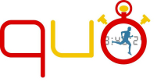 DIVISIONI:CATEGORIE:  TUTTE    |   SF35   |   SF40   |   SF45   |   SF50   |   SF55   |   SF60   |   SM   |   SM35   |   SM40   |   SM45   |   SM50   |   SM55   |   SM60   |   SM65   |   SM70   |   SM75  FILTRO:Cliccare sulle colonne per cambiare ordinamentoPagina:  AzioniPos.M/FCat.P.Cat.PettNazAtletaSquadraTEMPOMEDIA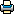 11SM1103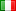 DI BUCCI GIUSEPPEATLETICA AGNONE00.33.483,45 Min/Km-22SM45139VOLPACCHIO NICOLAPODISTICA AVIS CAMPOBASSO00.33.533,46 Min/Km-33SM50193BOCALE ANTONIOGS ATL. STRACAGNANO00.34.223,49 Min/Km-44SM246MIGNOGNA PIERO BIAGIORUNNERS TERMOLI00.34.483,52 Min/Km-55SM502101PILLA MARCIANOATLETICA VENAFRO00.35.043,54 Min/Km-66SM35137MIGNOGNA SILVANOPODISTICA AVIS CAMPOBASSO00.35.173,55 Min/Km-77SM35261BENEVENTO GIANCARLOATLETICA MOLISE AMATORI00.35.263,56 Min/Km-88SM45230GIGLIO GIOVANNIPODISTICA AVIS CAMPOBASSO00.35.323,57 Min/Km-99SM338TOMARO GABRIELPODISTICA AVIS CAMPOBASSO00.35.333,57 Min/Km-1010SM45348SANTOPUOLI LUCARUNNERS TERMOLI00.35.393,58 Min/Km-1111SM40123ROMANO ARMANDOSC PROMOSPORT BORGO MOLISANO00.35.473,59 Min/Km-1212SM402111SCIULLI POMPILIOATLETICA AGNONE00.36.054,01 Min/Km-1313SM4032COCCITTO FRANCORICCIA ROAD RUNNERS00.36.294,03 Min/Km-1414SM418NOTARDONATO ELIA CARLOPOLISPORTIVA MOLISE CAMPOBASSO00.36.454,05 Min/Km-1515SM503116GRANO ANTONIONUOVA ATLETICA ISERNIA00.36.594,07 Min/Km-1616SM513BIANCO GENNAROPOLISPORTIVA MOLISE CAMPOBASSO00.37.294,10 Min/Km-1717SM55115FOSCHI LUIGIPOLISPORTIVA MOLISE CAMPOBASSO00.38.074,14 Min/Km-1818SM35392MARINELLI GIUSEPPESPORTING CLUB PETRELLA00.38.164,15 Min/Km-1919SM4547FIORUCCI GINOGRUPPO SPORTIVO VIRTUS00.38.224,16 Min/Km-2020SM354106LONGO EMIDIOATLETICA AGNONE00.38.254,16 Min/Km-2121SM60121MARRO SILVIOSC PROMOSPORT BORGO MOLISANO00.38.544,19 Min/Km-2222SM404127DI FAZIO MICHELEASD PODISTICA HERMES00.38.584,20 Min/Km-2323SM654MINICUCCI NICOLAAMATORI LIMOSANO00.39.094,21 Min/Km-2424SM35525SALVATORE ANGELOSC PROMOSPORT BORGO MOLISANO00.39.114,21 Min/Km-2525SM602135BUCCI GIUSEPPEGRUPPO SPORTIVO VIRTUS00.39.134,22 Min/Km-2626SM55211PALADINO MAURIZIOGRUPPO SPORTIVO VIRTUS00.39.454,25 Min/Km-2727SM455114BERNARDO REMONUOVA ATLETICA ISERNIA00.39.484,25 Min/Km-281SF351115DI PARDO ARIANNANUOVA ATLETICA ISERNIA00.40.134,28 Min/Km-2928SM456129IANNIRUBERTO RAFFAELESPORTING CLUB PETRELLA00.40.194,29 Min/Km-3029SM55342VENDITTELLI GIOVANNINOATLETICA PODISTICA CASTELLINO00.40.244,29 Min/Km-3130SM45714FIORE IGINOPOLISPORTIVA MOLISE CAMPOBASSO00.40.414,31 Min/Km-3231SM405141IANNUCCILLO DANIELNUOVA ATLETICA ISERNIA00.40.544,33 Min/Km-3332SM4063TAMBURELLI PIERLUIGIRICCIA ROAD RUNNERS00.41.264,36 Min/Km-3433SM407136DI NIRO MICHELEGRUPPO SPORTIVO VIRTUS00.42.074,41 Min/Km-3534SM50412TEDESCHI DOMENICOGRUPPO SPORTIVO VIRTUS00.42.214,42 Min/Km-3635SM50566DELLA VECCHIA RAFFAELEATLETICA MOLISE AMATORI00.42.334,44 Min/Km-3736SM35665DE FEO SANTINOATLETICA MOLISE AMATORI00.42.384,44 Min/Km-3837SM55460BARONE PAOLOATLETICA MOLISE AMATORI00.42.574,46 Min/Km-3938SM60334MARIANO GIOVANNIPODISTICA AVIS CAMPOBASSO00.43.094,48 Min/Km-4039SM50676LANESE MASSIMOATLETICA MOLISE AMATORI00.43.164,49 Min/Km-4140SM50720DI SISTO GIOVANNISC PROMOSPORT BORGO MOLISANO00.43.174,49 Min/Km-4241SM45827DANESE GIUSEPPEPODISTICA AVIS CAMPOBASSO00.43.224,49 Min/Km-4342SM55597CANTATORE TOMMASOGR. POD. MONTE SANT'ANGELO00.43.394,51 Min/Km-4443SM65164COSIMI BERNARDOATLETICA MOLISE AMATORI00.43.464,52 Min/Km-4544SM604102DE SIMONE RAFFAELEATLETICA AGNONE00.43.554,53 Min/Km-4645SM5084PASQUALE MARIOASD RUNNING TELESE TERME00.43.584,53 Min/Km-4746SM55649CAMINO GIOVANNIAMATORI LIMOSANO00.44.294,57 Min/Km-4847SM35744D'AURELIO GIUSEPPERUNNERS TERMOLI00.44.344,57 Min/Km-4948SM652107MAGNACCA ANTONIOATLETICA AGNONE00.44.494,59 Min/Km-502SF40199BORNASCHELLA ANNAATLETICA VENAFRO00.45.015,00 Min/Km-5149SM65341LOMBARDI GIUSEPPEATLETICA PODISTICA CASTELLINO00.45.085,01 Min/Km-5250SM60581MARCHETTA VINCENZOATLETICA MOLISE AMATORI00.46.195,09 Min/Km-5351SM55789TUDINO NICOLAATLETICA MOLISE AMATORI00.46.395,11 Min/Km-543SF50122PELLEGRINO DANIELASC PROMOSPORT BORGO MOLISANO00.46.485,12 Min/Km-5552SM40819CARILE CARMINESC PROMOSPORT BORGO MOLISANO00.46.505,12 Min/Km-5653SM459113VIRGINILLO NICOLINORUNNING PENTRIA00.46.505,12 Min/Km-5754SM4095DI PAOLO PAOLOGRUPPO SPORTIVO VIRTUS00.47.045,14 Min/Km-5855SM509109PANNUNZIO ITALOATLETICA AGNONE00.47.065,14 Min/Km-594SF40247PASCALE CANDIDARUNNERS TERMOLI00.47.305,17 Min/Km-6056SM451086PIETRARCA PASQUALINOATLETICA MOLISE AMATORI00.47.325,17 Min/Km-6157SM60636MIGNOGNA GIUSEPPEPODISTICA AVIS CAMPOBASSO00.47.445,18 Min/Km-6258SM607140CIPOLLA AGOSTINORUNNERS TERMOLI00.48.175,22 Min/Km-6359SM451191GAROFALO ANDREWSPORTING CLUB PETRELLA00.48.435,25 Min/Km-6460SM65416MARCHETTA GIOVANNIPOLISPORTIVA MOLISE CAMPOBASSO00.49.025,27 Min/Km-6561SM55868DI NONNO SERGIOATLETICA MOLISE AMATORI00.50.195,36 Min/Km-665SF40345DI LISA STEFANIARUNNERS TERMOLI00.50.495,39 Min/Km-6762SM358131CALANDRELLA RENATOATLETICA MOLISE AMATORI00.50.505,39 Min/Km-6863SM55926D'ALOISE FRANCESCOPODISTICA AVIS CAMPOBASSO00.50.545,39 Min/Km-6964SM60887PONZIO GUIDO VINCENZOATLETICA MOLISE AMATORI00.51.295,43 Min/Km-7065SM551035MARIANO VINCENZOPODISTICA AVIS CAMPOBASSO00.51.395,44 Min/Km-7166SM551188PRESUTTI MARIOATLETICA MOLISE AMATORI00.52.115,48 Min/Km-7267SM60957PINTI MARIOAMATORI LIMOSANO00.52.225,49 Min/Km-7368SM701128CATOLINO ROCCOA.S.D. TO02100.52.225,49 Min/Km-746SF502108MARCOVECCHIO ANGELAATLETICA AGNONE00.52.515,52 Min/Km-7569SM601082MOFFA VITTORIOATLETICA MOLISE AMATORI00.52.535,53 Min/Km-7670SM6011132RAMACCIATO TOMMASOATLETICA MOLISE AMATORI00.53.025,54 Min/Km-7771SM75178MANNA LEONARDOATLETICA MOLISE AMATORI00.53.185,55 Min/Km-7872SM75296SERENA LEONARDOGS ATL. STRACAGNANO00.53.475,59 Min/Km-7973SM65580MARANDOLA ANTONIOATLETICA MOLISE AMATORI00.53.535,59 Min/Km-807SF45143COSTANTIELLO ANGELARUNNERS TERMOLI00.54.096,01 Min/Km-8174SM7143CASERIO DAVIDELIMOSANO00.54.296,03 Min/Km-8275SM70229GARGANO ANTONIOPODISTICA AVIS CAMPOBASSO00.55.486,12 Min/Km-838SF404110RECLAW JUSTYNA ELZBIETAATLETICA AGNONE00.56.276,16 Min/Km-8476SM656105LABBATE GIOVANNIATLETICA AGNONE00.56.286,17 Min/Km-859SF40574IANNITTO FELICITAATLETICA MOLISE AMATORI00.57.016,20 Min/Km-8677SM551224ROSSETTI RENZOSC PROMOSPORT BORGO MOLISANO00.57.096,21 Min/Km-8778SM703100D'AGUANNO ARMANDOATLETICA VENAFRO00.58.156,28 Min/Km-8879SM601284PICCIANO LORENZOATLETICA MOLISE AMATORI00.58.216,29 Min/Km-8980SM65750DE SANTIS GIUSEPPEAMATORI LIMOSANO00.58.366,31 Min/Km-9081SM601370GIULIANO UGOATLETICA MOLISE AMATORI01.01.016,47 Min/Km-9182SM70432BARBATI UMBERTOGS ATL. STRACAGNANO01.01.236,49 Min/Km-9283SM75372GRIECO BENITOATLETICA MOLISE AMATORI01.02.526,59 Min/Km-9384SM894CIANO MICHELEGS ATL. STRACAGNANO01.02.536,59 Min/Km-9410SF50353DI GREGORIO MARIA LETIZIAAMATORI LIMOSANO01.03.237,03 Min/Km-9585SM601440DI FABIO PASQUALEATLETICA PODISTICA CASTELLINO01.03.447,05 Min/Km-9611SF50473IAFRANCESCO MARIAATLETICA MOLISE AMATORI01.03.477,05 Min/Km-9786SM601533IALENTI ANGELOPODISTICA AVIS CAMPOBASSO01.03.487,05 Min/Km-9887SM601628DI TOTA FELICEPODISTICA AVIS CAMPOBASSO01.04.267,10 Min/Km-9988SM9133ROMANO NICOLALIMOSANO01.05.097,14 Min/Km-10012SF40610IZZO ALESSANDRAGRUPPO SPORTIVO VIRTUS01.05.137,15 Min/Km-10113SF60183PETRELLA ANGIOLAATLETICA MOLISE AMATORI01.06.337,24 Min/Km-10289SM4010137CIPOLETTA IVANOGS ATL. STRACAGNANO01.08.327,37 Min/Km-10314SF55169GIULIANO ANTONIETTAATLETICA MOLISE AMATORI01.08.477,39 Min/Km-10490SM5513139SPAGNUOLO MICHELEGS ATL. STRACAGNANO01.09.217,42 Min/Km-10591SM5010138CIUFFREDA NICOLAGS ATL. STRACAGNANO01.09.217,42 Min/Km-10692SM4011142CAMINO GIOVANNISPORTING CLUB PETRELLA01.10.297,50 Min/Km-10793SM65877MADDALENA EZIOATLETICA MOLISE AMATORI01.14.568,20 Min/Km-10894SM659134ARDITO FILIPPOBARLETTA SPORTIVA01.22.189,09 Min/Km-10995SM601795GIULIANI PASQUALEGS ATL. STRACAGNANO01.22.189,09 Min/Km-Pagina:  